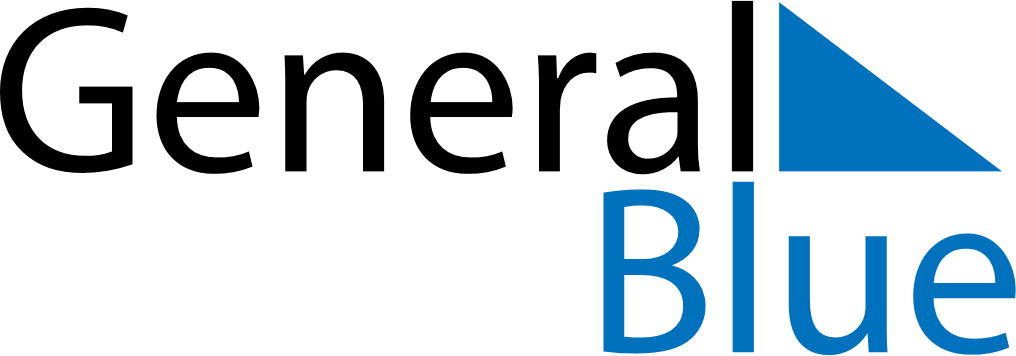 February 2024February 2024February 2024February 2024February 2024February 2024Hegang, Heilongjiang, ChinaHegang, Heilongjiang, ChinaHegang, Heilongjiang, ChinaHegang, Heilongjiang, ChinaHegang, Heilongjiang, ChinaHegang, Heilongjiang, ChinaSunday Monday Tuesday Wednesday Thursday Friday Saturday 1 2 3 Sunrise: 6:45 AM Sunset: 4:18 PM Daylight: 9 hours and 32 minutes. Sunrise: 6:44 AM Sunset: 4:20 PM Daylight: 9 hours and 35 minutes. Sunrise: 6:43 AM Sunset: 4:21 PM Daylight: 9 hours and 38 minutes. 4 5 6 7 8 9 10 Sunrise: 6:41 AM Sunset: 4:23 PM Daylight: 9 hours and 41 minutes. Sunrise: 6:40 AM Sunset: 4:24 PM Daylight: 9 hours and 44 minutes. Sunrise: 6:39 AM Sunset: 4:26 PM Daylight: 9 hours and 47 minutes. Sunrise: 6:37 AM Sunset: 4:28 PM Daylight: 9 hours and 50 minutes. Sunrise: 6:36 AM Sunset: 4:29 PM Daylight: 9 hours and 53 minutes. Sunrise: 6:34 AM Sunset: 4:31 PM Daylight: 9 hours and 56 minutes. Sunrise: 6:33 AM Sunset: 4:32 PM Daylight: 9 hours and 59 minutes. 11 12 13 14 15 16 17 Sunrise: 6:31 AM Sunset: 4:34 PM Daylight: 10 hours and 2 minutes. Sunrise: 6:30 AM Sunset: 4:35 PM Daylight: 10 hours and 5 minutes. Sunrise: 6:28 AM Sunset: 4:37 PM Daylight: 10 hours and 8 minutes. Sunrise: 6:27 AM Sunset: 4:38 PM Daylight: 10 hours and 11 minutes. Sunrise: 6:25 AM Sunset: 4:40 PM Daylight: 10 hours and 14 minutes. Sunrise: 6:23 AM Sunset: 4:42 PM Daylight: 10 hours and 18 minutes. Sunrise: 6:22 AM Sunset: 4:43 PM Daylight: 10 hours and 21 minutes. 18 19 20 21 22 23 24 Sunrise: 6:20 AM Sunset: 4:45 PM Daylight: 10 hours and 24 minutes. Sunrise: 6:18 AM Sunset: 4:46 PM Daylight: 10 hours and 27 minutes. Sunrise: 6:17 AM Sunset: 4:48 PM Daylight: 10 hours and 31 minutes. Sunrise: 6:15 AM Sunset: 4:49 PM Daylight: 10 hours and 34 minutes. Sunrise: 6:13 AM Sunset: 4:51 PM Daylight: 10 hours and 37 minutes. Sunrise: 6:11 AM Sunset: 4:52 PM Daylight: 10 hours and 41 minutes. Sunrise: 6:10 AM Sunset: 4:54 PM Daylight: 10 hours and 44 minutes. 25 26 27 28 29 Sunrise: 6:08 AM Sunset: 4:55 PM Daylight: 10 hours and 47 minutes. Sunrise: 6:06 AM Sunset: 4:57 PM Daylight: 10 hours and 51 minutes. Sunrise: 6:04 AM Sunset: 4:58 PM Daylight: 10 hours and 54 minutes. Sunrise: 6:02 AM Sunset: 5:00 PM Daylight: 10 hours and 57 minutes. Sunrise: 6:00 AM Sunset: 5:01 PM Daylight: 11 hours and 1 minute. 